ACADEMIA VALENCIANA DE GENEALOGÍA Y HERÁLDICA- BIBLIOTECA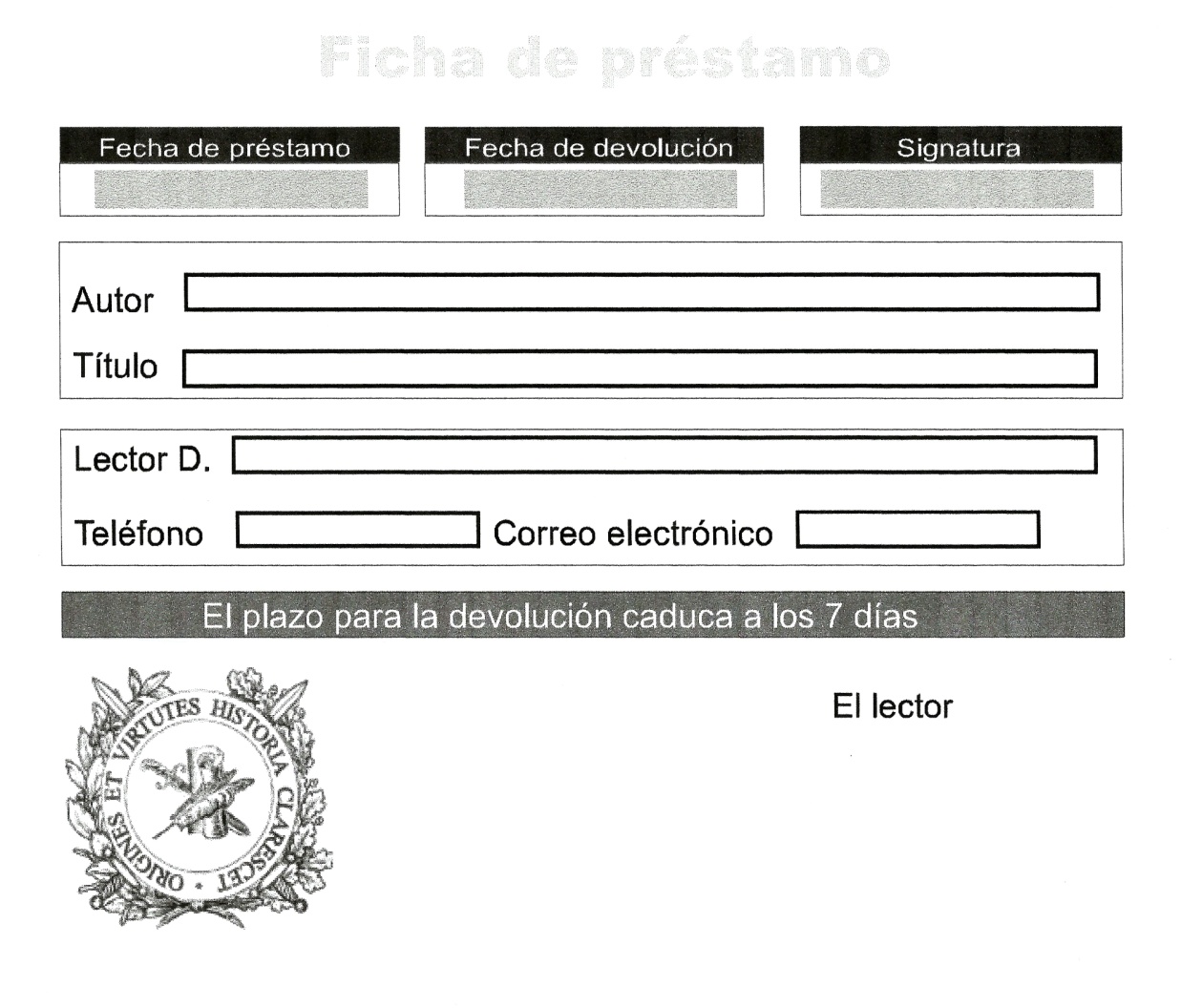 ACADEMIA VALENCIANA DE GENEALOGÍA Y HERÁLDICA- BIBLIOTECA